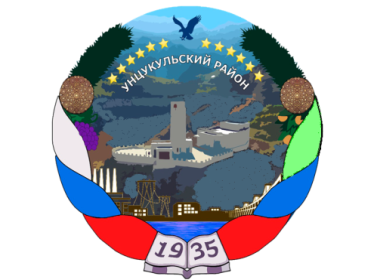 РЕСПУБЛИКА ДАГЕСТАНГЛАВА МУНИЦИПАЛЬНОГО ОБРАЗОВАНИЯ «УНЦУКУЛЬСКИЙ РАЙОН»Индекс 368948пос. Шамилькала тел. 55-62-82e-mail: mo_uncuk_raion@mail.ruП О С Т А Н О В Л Е Н И Еот «03» декабря 2018 г. №143«О принятии Программы социально-экономического развития МО «Унцукульский район» на 2019-2021 годы»В соответствии с поручением Правительства Республики Дагестан о разработке комплексных программ социально-экономического развития районов и городов:Утвердить Программу социально-экономического развития МО «Унцукульский район» на 2019-2021 годы.Контроль за выполнением мероприятий данной программы возложить на заместителей главы администрации МО «Унцукульский район».  И.о. главы МО«Унцукульский район»                                                   С. Арулмагомедов Утвержденапостановлением и.о.главыМО «Унцукульский район»от «03»декабря 2018 г. №143ПРОГРАММА Социально-экономического развития МО «Унцукульский район» на 2019-2021 гг.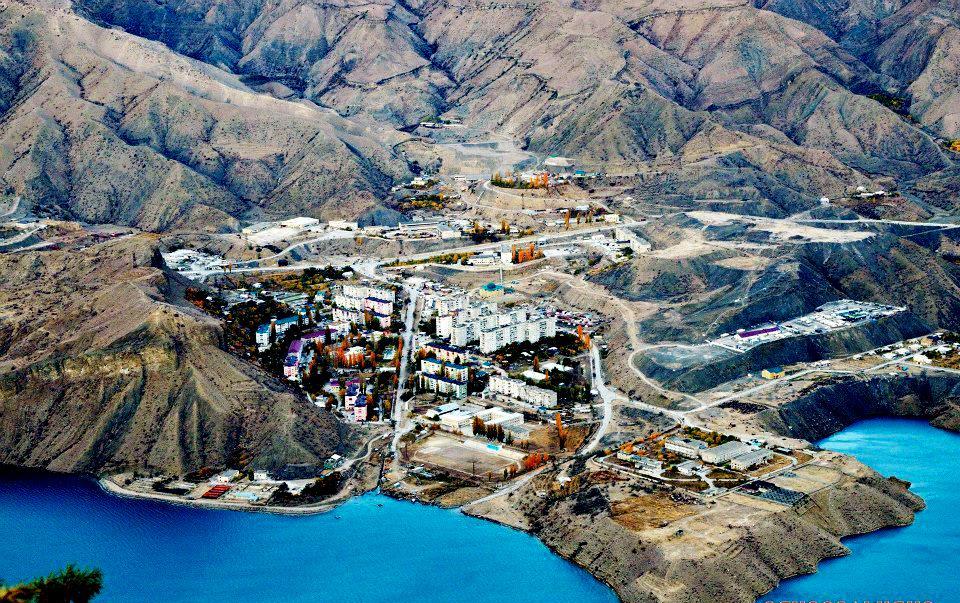 Шамилькала2018СТРУКТУРА ПРОГРАММЫ1. Введение2. Паспорт программы.3. Характеристика проблемы, на решение которой направлена целевая программа.4. Природные ресурсы.5. Оценка экономической ситуации и основные направления мер по улучшению социально-экономического положения района.6.  Качество жизни населения.7. Основные цели и задачи,  сроки и этапы реализации целевой программы8. Перечень программных мероприятий.9. Объемы и источники финансирования мероприятий.10. Механизм реализации целевой программы11. Эффективность программных мероприятий.12. Организация управления реализацией программы и контроль за ее исполнением.13. Основные данные и технико-экономические показатели строек и объектов, предлагаемых к включению в проект инвестиционной программы РД на 2019-2021 гг.14. Комплекс мероприятий по совершенствованию нормативно-правовой  и институциональной базы района.15. Объемы и источники финансирования программы в целом.16. Основные показатели социально-экономического развития района;16.1. Объемы производства промышленной продукции;16.2. Производство важнейших видов продукции промышленности в натуральном выражении;16.3. Объемы производства продукции сельского хозяйства (в тыс. руб.);16.4. Основные показатели инвестиционной деятельности;16.5. Производство важнейших видов продукции сельского хозяйства в натуральном выражении;16.6.Основные демографические показатели;16.7. Занятость и безработица;16.8. Развитие малого предпринимательства;16.9. Показатели бюджетно-финансовой сферы района;17. Инвестиционная политика18. Оценка развития МО «Унцукульский район» в рамках реализации приоритетных проектов развития Республики Дагестан.19. Основные проблемы, связанные с зоной затопления водохранилища Ирганайской ГЭС.19.1.Перечень объектов и объемов работ, предлагаемый для включения в завершающий этап по зоне затопления водохранилища Ирганайской ГЭС.20. Прогноз основных показателей социально-экономического развития района на 2019-2021 гг. (приложение).21. Планы мероприятий на 2019 год по выполнению мероприятий по Приоритетным проекта развития Республики Дагестан в МО «Унцукульский район» (приложение).1. Введение.В 2003 году в Российской Федерации была начата полномасштабная реформа местного самоуправления, первым результатом которой стало вступление в силу Федерального закона от 06.10.2003 года № 131 – ФЗ "Об общих принципах организации местного самоуправления в Российской Федерации". Целями данного закона являются обеспечение политической и экономической самостоятельности муниципальных органов власти в решении вопросов местного значения, повышение ответственности должностных лиц и органов местного самоуправления за надлежащее исполнение полномочий в рамках их компетенции, усиление контроля за соблюдением прав и свобод граждан. Для достижения этих целей была значительно модифицирована существующая территориальная организация местного самоуправления, начато разграничение полномочий и предметов ведения между субъектами Федерации и муниципальными образованиями, распределение вопросов местного значения внутри системы местного самоуправления, созданы основы правового регулирования отношений в рамках бюджетного финансирования расходных полномочий органов местного самоуправления и отдельных государственных полномочий, осуществляемых органами местного самоуправления.Поиск новых методов управления местным развитием требует наличия документов, согласующих интересы и действия органов государственной власти и местного самоуправления, населения и хозяйствующих субъектов не только на уровне муниципального образования, но и на уровне республики в целом.Перспективы развития муниципального образования во многом зависит от процессов, происходящих на федеральном и региональном уровнях, что обуславливает необходимость тесной увязки приоритетных направлений развития района со стратегическими целями развития республики, обозначенными в Стратегии социально-экономического развития Республики Дагестан до 2025 года.Программа представляет собой систему целевых ориентиров социально - экономического развития Унцукульского района, а также увязанный по целям, задачам, ресурсам и срокам реализации комплекс мероприятий, обеспечивающих эффективное решение ключевых проблем и достижение стратегических целей в районе.Цель Программы – повышение качества жизни населения, включая формирование благоприятной социальной среды, обеспечивающей всестороннее развитие личности и укрепление здоровья, обеспечение устойчивости территориального развития.Задача Программы - на основе комплексной оценки текущего состояния экономического и социального развития муниципального образования «Унцукульский район» определить целевые ориентиры и основные направления развития, чтобы с помощью механизма управления реализациейПрограммы достичь поставленной цели.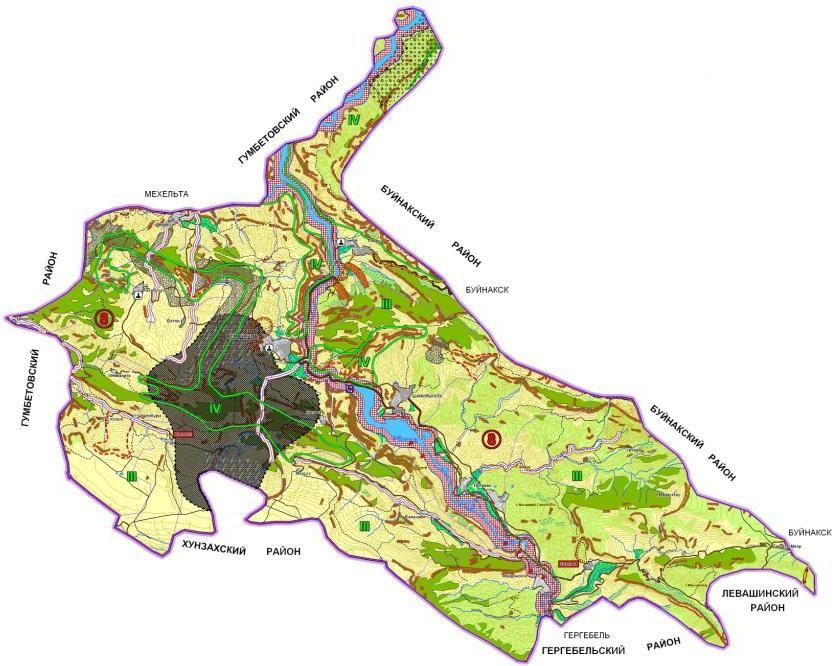 Паспорт ПрограммыХарактеристика проблемы, на решение которойнаправлена целевая программаУнцукульский район расположен в центральной части Республики Дагестан.             В природно-климатическом отношении это один из благоприятных уголков Дагестана: долина Аварского Койсу с ее субтропическим климатом не имеет аналогов в Дагестане.Унцукульский район основан в 1935 году, в основном заселен аварцами, здесь проживают и представители 14 национальностей.  На сегодня численность населения района составляет 33178 человек.      В районе 12 администраций, в которые входят 21населенных пунктов.      Райцентр – пос. Шамилькала, население – 5776 чел.Населенные пункты района: пп. Шамилькала и Гимрыи с.с. Унцукуль, Хинтлимита, Аракани, Таратул-меэр, Урчиаб, Майданское, Зирани, Балахани, Моксох, Ирганай, Харачи, Гимры, Ашильта, Кахабросо, Бетли, Цатаних, Инквалита, Иштибури и Колоб.      Селение Гимры – родина двух имамов Дагестана: Газимагомеда и Шамиля. В с.Кахабросо родился прославленный поэт-лирик – Махмуд, названный «Кавказским Блоком».Политический деятель пламенный революционер МахачДахадаев, в честь которого названа столица Республики Дагестан город Махачкала, родом из селения Унцукуль.Известные ученые арабисты – Шейх Саид Араканский и Мухаммад–устарБалаханский также наши земляки.Основу экономики района составляет: электроэнергетика, сельское хозяйство и художественный промысел (насечка по дереву). Можно отметить, что учреждениями, организациями района, за последние 5 лет проделана определенная работа в целях реализации государственной социально-экономической политики, определения путей развития экономики и разработки методов ее эффективного регулирования, обеспечивающих социально-экономический прогресс и устойчивое развитие района. Итоги свидетельствуют о росте объемов производства во всех отраслях экономики района и повышения жизненного уровня населения района.Построено и реконструировано значительное количество объектов улучшающих архитектурный облик райцентра и населенных пунктов района, благоустроены площади и улицы по требованиям ландшафтной архитектуры и дизайна, улучшеныихвнешний облик и световое оформление. Определенная доля реализации программных мероприятий в Унцукульском районе приходится на дирекцию Программы                  «Юг-России» и отдел по подготовке зон водохранилищ ГЭС Министерства промышленности, энергетики и связи РД.Основу промышленности района составляют предприятия разного профиля, такие как, филиал ОАО «Рус-Гидро»-«Ирганайская ГЭС», СППК «Зирани» ГУП Зирани                               с. Майданское, ОАО «Унцукульская художественная фабрика», мини-пекарни и другие малые предприятия разного профиля. Промышленными предприятиями района выработано продукции за последние 3года на сумму 8 млрд.478,3 млн. руб.,в основном за счет выработки электроэнергии.Унцукульские Райэлектросети ведут целенаправленную работу в сфере обслуживания населения электроэнергией, и делают все для беспрерывной подачи электроэнергии населению.Состояние средств связи из-за технического износа станционного и линейного хозяйства района в крайне неудовлетворительном состоянии. Проводимая работа в районе по Правительственной программе развития сельской телефонной связи не дало ощутимого результата, населенные пункты района все еще не обеспечены качественной и бесперебойной связью. В районе развита сеть мобильной связи. На территории района работают 3 оператора мобильных систем «Мегафон», «Билайн» и «МТС» представляющие услуги сотовой связи. К 4 населенным пунктам района уже подведен кабель волоконно-оптической системы связи. Этот вид связи является наиболее перспективным для района.Фактическое состояние основных фондов жилищно-коммунального хозяйства характеризуется высоким (более 80%) уровнем износа. Растет количество аварий и нарушений в работе коммунальных объектов, планово-предупредительный ремонт уступил место аварийно-восстановительным работам, затраты на которые 4-5 раза выше. Из-за высокого износа основных фондов ухудшается качество питьевой воды, растет дефицит мощности водопроводных и канализационных сооружений, возросли до 50% потери энергоресурсов и воды.Ежегодно увеличивается площадь ветхого и аварийного муниципального жилищного фонда.По программе «Переселение граждан из ветхого аварийного жилья» в районе построено более 10 многоквартирных жилых домов, площадью более 7000 кв.м.Необходимо создать в районе благоприятные условия, способствующие активному притоку инвестиционных капиталов в экономику района.С этой целью в Минэкономики РД были представлены инвестиционные проекты и вносились предложения, которые, в частности нашли отражение в данной программе.   Для оказания медицинской помощи населению в районе имеется районная больница на 100коек, 5 участковые больницы на 35 коек, 1 амбулаторно-поликлиническое учреждение, 13ФАПов. Отрадно отметить, что в районе отмечается положительная динамика демографической ситуации.Из года в год снижается смертность в трудоспособном возрасте. В целом учреждения здравоохранения получили значимую поддержку со стороны Администрации района, Минздрава РД.В данное время управление Культуры имеет в своем ведении следующие учреждения:Центр культуры народов РоссииРайонный Дом народного творчества, который объединяет – 18 клубных учреждений;         Централизованная библиотечная система, которая объединяет 18 филиалов;Районная школа искусств, которая объединяет 2 филиала;Музеи с. Унцукуль, с. Кахабросо, с. Гимры (Республиканского значения).Нужно отметить, что предыдущие 2-3 года для района были достаточно сложными, и на  социально-экономическом развитии района отразились все общегосударственные трудности, связанные с мировым финансово-экономическим кризисом. Однако у нас были и есть все основания для оптимизма. Государство дает нам возможность участвовать в государственных целевых программах и заниматься инвестициями. Бюджетные ассигнования несмотря ни на что, не были уменьшены.Итоги социально-экономического развития района за 2017 год по сравнению с предыдущими годами свидетельствуют о незначительном росте объемов производства во всех отраслях экономики района и повышении жизненного уровня населения района.Мероприятия, проведенные администрацией района, позволили обеспечить реализацию государственной социально-экономической политики, улучшить благосостояние граждан и рост социально-экономического развития района.Но, тем не менее, в районе очень много не решенных проблем. В основном они связаны с началом, а потом и с завершением строительства Ирганайской ГЭС.Ввод в эксплуатацию Чиркейской ГЭС и начало строительства Ирганайской ГЭС в корне преобразили место и роль Унцукульского района в экономическом развитии республики. Преобразился и сам район. Сельхозпроизводители в большинстве своем переквалифицировались в гидростроителей и энергетиков. Среди гор возник поселок городского типа Шамилькала и небольшой поселок станционного узла – поселок Гимры. Под Гимринским хребтом пробит самый длинный в СНГ автодорожный тоннель протяженностью 4,3 км, который изменил всю структуру транспортной артерии горной части Дагестана. Через него проходит наикратчайшая транспортная магистраль между большинством горных районов и столицей Дагестана–Махачкалой.На Ирганайской ГЭС, вместо четырех, ввели в строй только два агрегата. Строительство  объектов соцкультбыта в поселках гидростроителей и селениях района были свернуты. РАО «ЕЭС России» и его правопреемников стали интересовать только ввод в эксплуатацию производственных мощностей и выработка дешевой электроэнергии. Население района, их проблемы остались за бортом. Вместо того чтобы заботиться о населении района Правительство РД стало защищать корпоративные  интересы энергетических магнатов и функционеров. Позиция Правительства и негативное отношение высокопоставленных чиновников к нуждам и  бедам местного населения, их интересам и правам привел район к бедственному положению. В итоге все это обернулось расцветом криминала, проникновением в район экстремистских настроений и возникновением незаконных вооруженных формирований.На проведение спецопераций, введение режимов КТО и СКПО борьбу с экстремизмом в Унцукульском районе и другие подобные меры государству сегодня приходится тратить куда больше средств, чем потребовалось бы для своевременного решения всех социально-экономических проблем района. Как мы видим, одна проблема порождает другую, более злободневную глобальную. И кто может гарантировать, что устранение второй возможно без решения первой и искоренения  первопричин.Глобальной проблемой для Унцукульского района остается последствия наследия от деятельности компаний «Чиркейгэсстрой», «Сулакэнерго», «РусГидро» на территории района, так как не выполнена программа сдачи в эксплуатацию водохранилища Ирганайской ГЭС и не инвестированными отделом Правительства РД по подготовке зон водохранилищ ГЭС остались следующие объекты социально-экономического развития района: реконструкция Унцукульской художественной фабрики, строительство животноводческих ферм на 500 голов коз в селениях Унцукуль, Ирганай, строительство рынка на 50 мест в с. Унцукуль. Строительство консервного завода в с. Ирганай, закладка новых садов пострадавших селений и т.д.Учитывая воздействия строительства и эксплуатации гидроузла на окружающую среду, необходимо принять меры по подготовке проекта закона «Об эколого-экономическом районе».«Город в горах», «Новая гордость района» - поселок Шамилькала стал для района большой проблемой и обузой. Заказчики и подрядчики работ на Шамилькалинской площадке должны были после завершения работ сдать на баланс МО «Унцукульский район» поселок со всей инфраструктурой объектов соцкультбыта. Району передан «голый» поселок, у которого нет даже своего здания для поселковой администрации, учреждений культуры и других объектов. Сданы только жилой фонд, школа и два детсада. Многие из сданных на баланс райадминистрации объектов находятся в аварийном состоянии. Все производственные, административные, офисные и иные нежилые здания и сооружения оставлены в собственности ОАО «Чиркейгэсстрой» или                           ОАО «РусГидро», а также частично проданы. От строительства Ирганайской ГЭС Унцукульский район лишился 2284 га земли. В том числе 406 га садов. Предусмотренная закладка новых садов не произведена. Правоохранительные органы района совместно с Администрацией района и общественностью постоянно работает над проблемой по борьбе с экстремизмом и терроризмом. В идеологическую работу по данной проблеме вовлекаются общественные и религиозные организации, интеллигенция, средства массовой информации. Одними силовыми и идеологическими методами эту сложнейшую проблему не решить. Нельзя сбрасывать со счетов возможности диалога, компромисса, народной дипломатии и других нетрадиционных рычагов. Искоренение же этой проблемы во многом зависит от решения экономических проблем.Селения Унцукуль, Аракани и Гимры находятся в зоне активных оползневых процессов. Проведенные исследования показали, что особо активно экзогенные процессы происходят в трех контурах селитебной зоны, в которых находятся 5360 домостроений. Материалы по оползневым процессам Администрацией района неоднократно представлены в Правительство и Народное Собрание Республики Дагестан для принятия соответствующего решения по переселению граждан особо пострадавших в результате оползневых процессов, но до настоящего времени этот вопрос остается не решенным.В Дагестане, как и в целом по России успешно реализуется программа газификации сельской местности. Отрадно, что природный газ дошел до многих горных районов. Но при этом,ближайший к городам и столице республики Унцукульский район до сих пор остается не газифицированным. Проблемы жилищно-коммунального хозяйства района в основном связаны с электроэнергией. Большая изношенность и слабая мощность электролиний и электрооборудования в зимний период не выдерживают нагрузки, и трансформаторы перегружаются на 140 %. С каждым годом все больше и больше увеличивается потребление электроэнергии населением. Большинство жителей района перешли на отопление помещений зимой электроприборами. Отсутствие в районе природного газа и других средств отопления вынуждает население пользоваться отопительными электроприборами. Снятию напряженности на рынке труда могли бы способствовать возобновление работ по возведению 3-го и 4-го агрегатов Ирганайской ГЭС.                            Пока еще не решенным остается вопрос льготного предоставления электроэнергии населению 5 поселений района (Унцукуль, Ирганай, Гимры, Майданское, Аракани), хотя этот вопрос неоднократно обсуждался на совещаниях в Правительстве и у Главы Республики Дагестан и администрацией района, были представлены письма с соответствующими расчетами в Правительство Республики Дагестан (приложение 11).В Унцукуле находится единственная в мире фабрика по художественной обработке дерева. Изделия Унцукульских мастеров вызывают восторг у ценителей искусства, занимают ведущие места на самых престижных международных и всемирных выставках и конкурсах. К сожалению, в последние годы художественным промыслам Дагестана не уделяется нужного внимания. Давно назрела необходимость ощутимой государственной поддержки уникальных и неповторимых художественных промыслов Дагестана. Необходимо проведение капитального ремонта здания Унцукульской художественной фабрики, приобретение современных станков, расширение производства, модернизация предприятия в целом, развитие сети для сбыта готовой продукции.Новой перспективной отраслью экономики  Унцукульского района может стать развитие туризма. Район обладает оптимальными условиями для развития всех направлений туризма: автотуризм, пеший туризм, этнический туризм, альпинизм и т. д. Району есть что показать и что предложить  гостям. Унцукульский район фактически можно считать  районом – музеем. Здесь каждое селение уникально и неповторимо имеет богатую историю. Имеются возможности для развития инфраструктуры активного отдыха на природе,санаторно-оздоровительного отдыха и т д. На территории района имеются памятники истории, архитектуры и природы, которые заслуживают занесения в государственный реестр и установления статуса. В развитии и поддержке нуждается музейное дело района. Эти вопросы должны найти отражение в республиканской целевой программе «Развитие туризма в Республике Дагестан». Для трудоустройства и социальной обеспеченности населения района необходимо развить сеть малых производств по переработке сельхоз продукции, добычу доломита, сфер услуг, по производству швейных изделий, рекреационно-туристических систем, народно-художественного промысла, производства молочной и сырной продукции, рыбозаводов по воспроизводству ценных пород рыб.4. Природные ресурсы.В административных границах района более 12% территории заняты лесами.Гидрографическая сеть района представлена реками Аварское и Андийское Койсу,  образующим реку Сулак. Эти реки образуют водохранилища Чиркейской и Ирганайской ГЭС. Имеются месторождения доломита, запасы известняка, гальки, щебня, залежи серистого колчедана, меди, олово и других полезных ископаемых.              В районе также имеются гидрокарбонатно-сульфатные, сульфатные и бальнеологические источники. Флора и фауна района представлена всеми характерными видами животного и растительного мира для горного Дагестана.В долинах рек Аварское и Андийское Койсу произрастают некоторые виды субтропических растений (хурма, гранат, инжир, киви, фундук и др.).Средняя температура самого холодного месяца (январь) колеблется в пределах 8 – 11 градусов, самого теплого месяца (июль) 30-35 градусов. Ледообразование на реках не устойчиво. Среднегодовое количество осадков 300-400 мм. Количество солнечных дней в году более 300. Климат Унцукульского района можно характеризовать: зимой как сухой и мягкий, летом как сухой и жаркий.Район обладает уникальными природными памятниками. Зарегистрированный и занесенный в госреестр из них является теснина «Эхо» в окрестностях сел. Гимры. Заслуживают занесения в госреестр и присвоения памятника природы: эоловые останцы у въезда в с. Унцукуль, водопад в с. Ашильта, силуэт Расула Гамзатова у плотины Ирганайской ГЭС, камень-тюльпан и скала башня в с. Аракани и т.д.5. Оценка экономической ситуации и основные направления мер по улучшению социально-экономического положения районаЭкономика района представлена 180предприятиями различных форм собственности и 268 предпринимателями без образования юридического лица. В структуре производства наибольшую долю занимают в сфере строительства, торговли и общепита, художественный промысел, производство стройматериалов, производство пищевых продуктов (хлебопечение), производство, передача и распределение электроэнергии и сельского хозяйства. Сельское хозяйство в районе представлено в основном личными подсобными хозяйствами населения, КФХ и сельхозорганизациями (МУП, ГУП, СПК и СППК). В районе зарегистрировано более 70 крестьянских (фермерских) хозяйств, 10сельхозорганизаций. В структуре производства сельскохозяйственной продукции по всем категориям хозяйств наблюдается повышение показателей, как продукции растениеводства, так и животноводческой продукции.Развитие потребительского рынка района характеризуется устойчивым ростом. Объем розничного товарооборота в расчете на душу населения (с учетом коэффициента уровня покупательной способности) вырос на 20 % (в действующих ценах). Прочное место в торговле занимают малые предприятия и индивидуальные предприниматели без образования юридического лица. Объем платных услуг, почти 80 % которого приходится на транспортные, коммунальные услуги и услуги связи, также имеет тенденцию к росту. Однако, в среднем каждый житель района получает платные услуги почти вдвое меньше, чем в среднем по республике, а темпы развития розничного рынка и рынка платных услуг в районе ниже средних республиканских показателей.Ситуация в жилищно-коммунальном хозяйстве достаточно сложная. Во многих организациях в настоящее время введены процедуры банкротства. Рост тарифов, кредиторской и дебиторской задолженности, снижение собираемости платежей за ЖКУ, высокий износ основных средств сдерживают развитие жилищно-коммунального комплекса, делая его убыточным. Неблагоприятные тенденции в экономическом развитии района находят отражение и в налогово-бюджетной сфере. Основную часть доходов местного бюджета составляет финансовая помощь из республиканского бюджета, что свидетельствует о высокой дотационности муниципального бюджета, несбалансированности его бюджетной системы, высоких рисках и зависимости от решения органов государственной власти. В структуре финансовой помощи более 80 % средств составляет дотация на выравнивание бюджетной обеспеченности из Республиканского фонда финансовой поддержки муниципальных образований.Доля собственных доходов местного бюджета (налоговые и неналоговые доходы) составляют 12 %. Из общего объема собственных доходов бюджета района налоговые доходы составили 97 %, неналоговые – 3 %. Наибольшая доля налоговых доходов (около 55 %) приходится на НДФЛ. Объем неналоговых доходов увеличивался, прежде всего, за счет госпошлины. Среди поселений муниципального образования наибольшая доля налоговых поступлений приходится на пос. Шамилькала и сел. Унцукуль. В структуре расходов муниципального бюджета наибольшую долю занимают расходы на образование и культуру, государственное и муниципальное управление и жилищно-коммунальное хозяйство. На эти расходы приходится свыше 80 % расходной части бюджета муниципального района.Сокращение объемов промышленного производства, строительства, сложная ситуация в жилищно-коммунальном хозяйстве существенно отразились не только на доходах местного бюджета, но и на росте задолженности по заработной плате, уровне безработицы и, в конечном итоге, на качестве жизни населения.Проведенный анализ выявил структурные диспропорции в сфере занятости, обусловленные низкой долей занятых в реальном секторе экономики, что свидетельствует о высокой нагрузке на бюджет и обозначает актуальность проблемы безработицы в районе. На протяжении трех-четырех последних лет доля занятых в отраслях экономики (особенно в промышленности и строительстве) имеет устойчивую динамику снижения в общей численности занятых в экономике района на фоне устойчивого роста занятых в бюджетном секторе.6.  Качество жизни населения.Основной проблемой не только района, но всей республики является низкий уровень доходов населения. Основными причинами низкого уровня жизни населения района являются:- низкий уровень заработной платы по отраслям экономики;- низкая покупательная способность заработной платы и пенсий, обусловленная опережающим ростом цен на товары и услуги, входящие в состав потребительской корзины;- высокий уровень безработицы.В связи с завершением строительства Ирганайской ГЭС в районе сократилось и осталось без работы более 3 тысяч человек. Уровень безработицы в районе устойчиво растет хоть и не все зарегистрированы в службе занятости. Система образования в районе достаточно развита – обеспеченность района общеобразовательными учреждениями удовлетворительная. Учреждениями здравоохранения проводится целенаправленная работа по улучшению качества медицинской помощи и повышению эффективности на этапах оказания медицинской помощи. Управление культуры района озабочено вопросами развития и сохранения на селе клубных формирований, творческих коллективов, самодеятельных артистов и юных дарований. В Унцукульском районе функционируют:Клубные учреждения – 17Библиотеки – 20Школы искусств – 3Музеи – 3Театр - 1Развитие транспортной и телекоммуникационной инфраструктуры района имеет положительную динамику. За последние года в районе стабильно велось строительство автомобильных дорог с твердым покрытием, сдана в эксплуатацию автодорога «Гимры-Чирката, ремонт участка дороги «Красный мост–Араканская площадка», что позволило увеличить  протяженность качественных дорог практически в 2 раза. Однако, несмотря на это дорожная сеть района продолжает оставаться слаборазвитой. Большинство населенных пунктов в зимнее время сталкиваются с трудностями для  доступности с центром муниципального района.7. Основные цели и задачи,  сроки и этапыреализации целевой программыЦелью Программы является создание экономических и социальных условий для стабильного развития Унцукульского района, исходя из которой выдвигается необходимость решения комплекса взаимоувязанных основных задач:      Укрепление собственной доходной базы районного бюджета с целью все более самостоятельного решения социально-экономических вопросов местного самоуправления: расширение налогооблагаемой базы, увеличение налоговых поступлений, дальнейшее снижение дотационности местного бюджета. Указанное станет возможным благодаря развитию реального сектора экономики.Основная цель Программы достигается путем решения следующих основных задач:В области демографии, и повышении уровня жизни:Цели:1. Стабилизация численности населения и формирование предпосылок к последующему демографическому росту.         2. Создание условий, обеспечивающих рост реальных доходов населения, повышение заработной платы и снижение дифференциации внутри района. 3. Оптимизация спроса и предложения рабочей силы на рынке труда. Задачи: 1. Создание условий для увеличения численности населения МО, в первую очередь, за счёт снижения уровня смертности населения (особенно детской) и создание предпосылок для стабилизации и последующего роста  показателей рождаемости.2. Разработка системы поддержки молодых семей в решении жилищной проблемы.3. Создание условий для развития положительных миграционных процессов.4. Восстановление воспроизводственной, стимулирующей и регулирующей функции заработной платы в основных видах экономической деятельности, при этом, рост заработной платы должен сопровождаться ростом производительности труда и созданием новых рабочих мест.
           5. Осуществление комплекса мер по обеспечению занятости трудоспособного населения.6. Улучшение жизненных условий пожилого и малоимущего населения путем предложения им широкого спектра услуг по доступным ценам.В области здравоохранения:Цель: формирование системы здравоохранения, обеспечивающей укрепление и сохранение здоровья населения, предупреждение преждевременной смертности и инвалидности.Задачи: 1.Повышение качества и доступности медицинской помощи.2. Усиление контроля за организацией и качеством оказания медицинских услуг. 3. Сохранение, восстановление и укрепление здоровья детей4. Развитие системы профилактики инфекционных и социально значимых заболеваний;5. Реализация приоритетного проекта  развития Республики Дагестан «Человеческий капитал» (подраздел «Здоровый Дагестан»).В области образования:Цель: Повышение доступности и качества образования. Задачи:1. Расширение сети дневных образовательных учреждений и детских дошкольных учреждений.2. Укрепление материально-технической базы дневных и дошкольных образовательных учреждений, проведение в них капитального ремонта. 3. Повышение качества образования, совершенствование воспитательных процессов.4. Реализация на территории муниципального района приоритетного национального проекта «Образование» на территории района.8. Организация досуговой деятельности школьников.9. Реализация приоритетного проекта  развития Республики Дагестан «Человеческий капитал» (подраздел «Просвещённый Дагестан»).В области культуры: Цель: Сохранение, развитие и реализация культурного и духовного потенциала муниципального района. Задачи:1. Формирование культурной среды для воспитания личности.2. Создание оптимальных материальных и организационных условий для обеспечения максимальной доступности культурных благ в сфере культуры и искусства.3. Укрепление материально-технической базы учреждений культуры муниципального района, проведение в них капитального ремонта, улучшение условий труда.  4. Расширение сети учреждений музыкального и художественного образования.5. Развитие системы библиотечного обслуживания населения.6.Создание условий для развития системы дополнительного образования детей в художественной и музыкальной сфере.7.Сохранение и популяризация культурного наследия муниципального района.8. Организация и проведение массовых культурных мероприятий, участие в республиканских и районных конкурсах.9. Реализация приоритетного проекта  развития Республики Дагестан «Человеческий капитал» (подраздел «Культурный Дагестан»).В области туризма:Цель: развитие туристско-рекреационного комплекса муниципального района. Задачи:1.Создание условий для привлечения инвестиций, подготовка инвестиционных площадок.2. Разработка новых туристических маршрутов и экскурсий.3. Развитие экологического и лечебно-оздоровительного туризма.4. Развитие событийного туризма.5. Открытие гостевых домов.6.Развитие историко-этнографического и познавательного туризма.В области физической культуры и спорта:Цель: Формирование здорового образа жизни населения, создание оптимальных условий для развития массовой физической культуры и спорта. Задачи:          1. Расширение сети спортивных учреждений и развитие спортивной инфраструктуры.2.Создание условий для развития массовой культуры и спорта, включая развитие детского и юношеского спорта, внеурочных форм занятий физкультурой и спортом. 3. Укрепление материально-технической базы учреждений физической культуры и спорта.4. Организация, проведение районных и участие в межрайонных и  республиканских спортивных мероприятиях. 5. Реализация приоритетного проекта  развития Республики Дагестан «Человеческий капитал» (подраздел «Спортивный Дагестан»).В области муниципальных финансов:Цели: 1. Обеспечение роста собственных доходов местного бюджета.2. Повышение эффективности бюджетных расходов.3. Реализация приоритетного проекта  развития Республики Дагестан «Обеление» экономики».Задачи:1. Создание условий для повышения налогового потенциала муниципального образования.2. Разработка и осуществление комплекса мероприятий по увеличению собираемости налогов, поступающих в бюджет района. Организация контроля за плательщиками единого налога на вмененный доход для отдельных видов деятельности в сфере розничной торговли и обслуживания населения. Оказание помощи поселениям по взиманию арендной платы за земли, находящиеся в государственной собственности, до разграничения государственной собственности на землю.  Принятие мер по взысканию недоимки по местным налогам.3. Увеличение неналоговых доходов бюджета за счет повышения эффективности использования муниципального имущества.4. Проведение мероприятий по выявлению незарегистрированных объектов недвижимости, принадлежащих физическим лицам, содействие их регистрации и уплате налога на имущество физических лиц.5. Оптимизация бюджетных расходов, повышение эффективности расходования бюджетных средств, ориентация на достижение конечных социально-экономических результатов.В области управления и использования муниципального имущества и земель:Цель: Повышение эффективности использования имущества и земель, находящихся в собственности муниципального района.Задачи:1. Проведение инвентаризации муниципального имущества с целью определения состава имущества, которое необходимо для оказания социальных услуг и  реализации вопросов местного значения. 2. Завершение процесса разграничения земель по уровням собственности и юридическое оформление права муниципальной собственности на земельные участки.3. Активизация работы по выявлению случаев самозахвата земель и принятию соответствующих мер.4. Регулярное осуществление контроля за исполнением условий договоров аренды земель сельскохозяйственного назначения и принятие мер повышения эффективности их использования, вплоть до принудительного изъятия.5. Осуществление контроля за полнотой и своевременностью уплаты арендной платы за использование муниципального имущества, погашению образовавшейся задолженности за использование земель.В сельском хозяйстве:Цели:1. Развитие на территории муниципального района конкурентоспособного и устойчивого сельскохозяйственного производства.2.Создание условий для формирования сырьевой базы для предприятий пищевой и перерабатывающей промышленности.3.Обеспечение устойчивого развития территорий МО, занятости населения, повышения уровня его жизни.4.Увеличение объёмов производства сельскохозяйственной продукции.5.Формирование эффективно функционирующего рынка сельхозпродукции и развитие инфраструктуры этого рынка.6.Создание благоприятного инвестиционного климата и увеличение объёма инвестиций.7.Продвижение продукции местных товаропроизводителей на республиканский рынок и за ее пределами.8. Реализация приоритетного проекта  развития Республики Дагестан «Эффективный агропромышленный комплекс».Задачи:1.Ускоренное развитие животноводства (скотоводство, овцеводство,  коневодство, пчеловодство, птицеводство).2. Развитие и поддержка селекционно-племенной работы.3. Поддержка своевременного проведения противоэпизоотических мероприятий.4.Развитие растениеводства (овощеводство, картофелеводство, садоводство).5. Повышение почвенного плодородия, модернизации мелиоративных систем.6.Развитие рынка механизированных услуг и повышение уровня технического оснащения.7.Развитие эффективного оборота земель и создание условий для расширения посевных площадей в муниципальном районе.8.Развитие агропромышленной интеграции и сельскохозяйственной кооперации, в т.ч. потребительской, кредитной.	9.Создание инвестиционных площадок и подготовка инвестиционных проектов и предложений.В промышленности:Цель: Формирование промышленного комплекса на базе имеющегося ресурсного и трудового потенциала муниципального образования. Задачи:1. Формирование экономических условий, обеспечивающих создание и эффективное развитие предприятий промышленности на территории МО.2. Создание на территории муниципального района сети мини-производств по переработке сельскохозяйственной продукции и выпуску готовой продукции, ориентированной на потребительский спрос различных групп населения.3. Развитие производства и переработки мясной и молочной продукции.	4. Развитие производства хлеба, хлебобулочных и кондитерских изделий.5. Создание благоприятного инвестиционного климата с целью привлечения инвестиций в развитие промышленности  муниципального района.6. Формирование устойчивой сырьевой базы для перерабатывающих предприятий, стимулирование хозяйств, в том числе фермерских и личных подсобных, на поставку сырья для переработки.7. Расширение рынков сырья и сбыта производимой в районе продукции, в том числе за счет освоения новых региональных рынков.8. Создание благоприятного климата для развития новых производств, малого бизнеса в сфере производства промышленной продукции муниципального образования.9. Реализация приоритетного  проекта  развития Республики Дагестан «Новая индустриализация».В малом и среднем предпринимательствеЦель: Создание благоприятных условий для развития малого и среднего предпринимательства, увеличения на его основе притока инвестиций, объёмов производства товаров и услуг, налоговых поступлений в бюджет, повышение уровня занятости населения муниципального района. Задачи:1. Оказание в рамках действующего законодательства поддержки развитию субъектов малого предпринимательства.2. Оказание содействия развитию системы кредитования малого и среднего бизнеса.3. Создание муниципального залогового фонда.4. Развитие системы социального партнерства между субъектами малого и среднего предпринимательства и администрацией муниципального района.5. Информационная, методическая и организационная поддержка населения и представителей малого предпринимательства по проблемам развития малого бизнеса.6. Предоставление земель для организации и ведения сельскохозяйственного производства.7. Оказание содействия в вопросах  производства и сбыта  продукции.В области строительства и ЖКХ            Цели: 1. Достижение высокого уровня надежности и устойчивости функционирования жилищно-коммунального комплекса муниципального района.2. Улучшение качества предоставляемых жилищно-коммунальных услуг при одновременной оптимизации затрат на их предоставление.3. Повышение эффективности использования топливно-энергетических ресурсов.Задачи:1. Оздоровление финансовой ситуации в отрасли, ликвидация задолженности населения за услуги ЖКХ.2.Обеспечение постоянного участия органов местного самоуправления в контроле за качеством жилищно-коммунальных услуг.3. Анализ потребления энергоресурсов организациями, финансируемыми из местного бюджета, выявление и устранение очагов нерационального использования энергоресурсов.4. Модернизация и замена отслужившего срок технологического оборудования муниципальной системы теплоснабжения и водоснабжения.5. Создание системы водоотведения и очистных сооружений.6. Увеличение объемов жилищного строительства.7. Развитие рынка строительных материалов и услуг.В области транспорта, связи и дорожного хозяйства Цели:1. Развитие конкурентоспособной транспортной системы, максимальная интеграция в республиканское и межрегиональное транспортное пространство.	2. Развитие автодорожной сети.3. Удовлетворение потребности населения и организаций в различных видах связи.Задачи:1. Обеспечение доступности и качества транспортных услуг для населения муниципального района в соответствии с транспортными стандартами, организация регулярного транспортного обслуживания населения между всеми поселениями района и городами республики.2. Содержание, ремонт и строительство автомобильных дорог общего пользования между населенными пунктами. Поддержание в рабочем состоянии дорожной сети муниципального образования, содержание, ремонт и строительство искусственных сооружений на автомобильных дорогах общего пользования.3. Расширение возможностей доступа к сети Интернет.4. Улучшение качества мобильной связи в районе.6. Телефонизация объектов непроизводственного назначения в удаленных населенных пунктах, фермерских и крестьянских хозяйств района.В области потребительского рынкаЦель: Удовлетворение покупательского спроса населения в качественных товарах и услугах.Задачи:1. Развитие розничной торговли.2. Развитие оптовой торговли.3. Развитие и совершенствование сети общественного питания.4. Расширение перечня оказываемых платных услуг населению.5. Развитие сектора негосударственных некоммерческих организаций для обеспечения качественными социально-значимыми бытовыми услугами жителей муниципального района. 6. Формирование внутренней культуры предприятия торговли и сферы услуг.7. Развитие рынка бытовых услуг.В области экологии и охраны окружающей средыЦель: обеспечение экологической безопасности и качества охраны окружающей среды, создание комфортных условий проживания и развития производства жителям муниципального района.Задачи:1.Решение проблемы утилизации отходов. Создание во всех поселениях муниципального района организованных свалок ТБО, организация предприятия по утилизации отходов АПК.2.Соблюдение норм пастбищных нагрузок, особенно на землях отгонного животноводства.3. Осуществление берегоукрепительных работ. 4. Повышение уровня благоустройства и озеленения муниципального района.5. Регулярное информирование населения о бережном отношении к лесному фонду муниципального района.В области взаимодействия с сельскими поселениями Цель:  1. Совершенствование взаимодействия и координации работы органов местного самоуправления муниципального района с органами местного самоуправления сельских поселений. 2. Сокращение различий в социально-экономическом развитии сельских поселений. Задачи:  1. Содействовать созданию имущественного комплекса сельских поселений.  2. Создание условий для эффективного использования земельных ресурсов. 3. Создание условий для развития «точек роста» в сельских поселениях, содействие реализации инвестиционных проектов, развитию малого предпринимательства, организации занятости населения. По вопросам зоны затопления:- По населенным пунктам зоны влияния водохранилища установить водоохранную зону (ВЗ) и Прибрежную защитную полосу (ПЗП) и предусмотреть к ним все компенсационные и восстановительные мероприятия, предусмотренные законами и положениями РФ и РД, а также Положением «О водоохранных  зонах водных объектов и их прибрежных защитных полосах в РД» и Санитарных правил проектирования строительства и эксплуатации водохранилищ;Сроки реализации среднесрочной программы: Программа реализуется в течение 2019 – 2021 годов. ПЕРЕЧЕНЬ ПРОГРАММНЫХ МЕРОПРИЯТИЙ9. Объемы и источники финансирования мероприятиймлн. руб.10. Механизм реализации целевой программы.Управление реализацией Программы возлагается на Министерство экономики Республики Дагестан, а также на Администрацию МО «Унцукульский район». К основным их функциям относятся:- координация исполнения программных мероприятий, включая мониторинг их реализации, оценка результативности, содействие решению спорных (конфликтных) ситуаций;       - непосредственный контроль за ходом реализации программных мероприятий;- подготовка годовых отчетов о реализации Программы, внесение предложений в органы государственной власти Республики Дагестан по корректировке Программы.Исполнители Программы осуществляют:- формирование плана реализации мероприятий на очередной финансовый год, бюджетных заявок на финансирование объектов и мероприятий Программы из федерального, республиканского и местных бюджетов, обоснований для отбора первоочередных проектов, финансируемых в рамках Программы в очередном финансовом году, защиту этих предложений в соответствующих органах; - контроль за эффективным и целевым использованием бюджетных средств на реализацию Программы;- разработку комплекса мер по привлечению финансовых, кредитных, материальных и других видов ресурсов для решения, поставленных в Программе задач; - мониторинг хода реализации отдельных мероприятий Программы;  - анализ количественных и качественных параметров состояния и развития отрасли и подготовку соответствующих предложений, в том числе по совершенствованию законодательной и нормативно-правовой базы, необходимой для реализации Программы.Основные направления, разделы и мероприятия Программы могут корректироваться с учетом социально-экономической ситуации, как в районе, так и в республике в целом.11. Эффективность программных мероприятийОжидаемые показатели развития экономики и социальной сферы муниципального образования «Унцукульский район» до 2021 года, строились на основе анализа тенденций и результатов функционирования хозяйственного комплекса в последние годы, имеющегося потенциала развития отраслей. При этом учтены задачи определённые Приоритетными проектами Развития Республики Дагестан.  Выполнение Комплексной программы социально-экономического развития МО «Унцукульский район» на 2019-2021 годы, обеспечит создание основы для реализации основных направлений социально-экономического развития района и достижение следующих результатов:В социально-экономической сфере:- наращивание экономического потенциала муниципального района, дальнейшее развитие его позиций в экономике республики;- повышение инвестиционной привлекательности муниципального района (приоритетность отраслей и производств, привлекающих инвестиции на территорию);- целевое привлечение инвестиций;- развитие инфраструктуры, поддерживающей экономический рост;- участие муниципального района в федеральных и республиканских целевых программах;- привлечение к решению муниципальных задач предприятий и организаций различных форм собственности;- повышение уровня и качества жизни населения.В финансово-бюджетной сфере:- наращивание собственной доходной базы муниципального района и его сельских поселений;- оптимизация расходов бюджетной сферы;- выравнивание расходов местных бюджетов сельских поселений;- повышение эффективности управления муниципальной собственностью;- разграничение полномочий по расходам бюджета между муниципальным районом и поселениями.В политической сфере:- повышение эффективности взаимодействия между органами государственной власти и органами местного самоуправления на основе разграничения полномочий;- повышение открытости в деятельности органов местного самоуправления, обеспечение прозрачности процесса принятия решений на местном уровне и результатов исполнения решений;- привлечение населения к решению вопросов местного значения, управлению муниципальным районом и поселениями.Реализация программных мероприятий при условии оптимистического сценария развития позволит обеспечить рост основных показателей социально-экономического развития муниципального района по отношению к 2017 году,  созданию условий для динамичного роста доходов населения, обеспечению достойных размеров заработной платы.Реализация быстро окупаемых и наиболее эффективных инвестиционных проектов Программы на первом этапе существенно повысит инвестиционный потенциал муниципального района, ускорит развитие сопутствующих и технологически связанных производств, обеспечит рост доходов  бюджета муниципального района. Это позволит направить дополнительные средства на поддержку социальных мероприятий на втором этапах реализации Программы. Сохранится положительная динамика на потребительском рынке. 12. Организация управления реализацией Программыи контроль за ее исполнением.Организация управления ПрограммойКомплексная программа социально-экономического развития МО «Унцукульский район» на 2019-2021 годы утверждается Собранием депутатов муниципального района «Унцукульский район» по представлению Главы муниципального района, который осуществляет общее руководство Программой руководствуясь Гражданским кодексом РФ, Бюджетным кодексом РФ, Налоговым кодексом РФ, Федеральными законами «О поставках продукции для федеральных государственных нужд», «О государственном прогнозировании и программах социально-экономического развития Российской Федерации», «О конкурсах на размещение заказов на поставки товаров, выполнение работ, оказание услуг для государственных нужд», законами РД о республиканском бюджете РД на очередной год и плановый период, «Об инвестициях и гарантиях инвесторам в Республике Дагестан, другими действующими и принимаемыми в период реализации Программы законодательными и нормативными правовыми актами.Полномочия районного Собрания депутатов в системе управления Программой:- утверждение Программы социально-экономического развития муниципального района;- утверждение в рамках собственной компетенции в соответствии с Уставом муниципального образования «Унцукульский район» нормативно-правовых актов, необходимых для реализации Программы;- контроль за ходом реализации Программы.Полномочия Главы муниципального образования  в рамках реализации Программы:- осуществление общего руководства Программой;- постановка оперативных и долгосрочных задач по реализации основных направлений и мероприятий Программы;- назначение ответственного (ответственных) за управление реализацией Программы;- обеспечение механизмов и процедур управления Программой;- внесение предложений на рассмотрение Собрания депутатов муниципального района об объемах и источниках финансирования бюджетных затрат на реализацию мероприятий Программы;- принятие нормативных правовых актов в рамках своей компетенции;- формирование Координационного инвестиционного Совета муниципального района;- рассмотрение и утверждение перечня основных мероприятий Программы, объемов их финансирования на очередной год;- внесение изменений при необходимости;- иные полномочия.Ответственный за управление реализацией Программы:- осуществляет информационно-аналитическое обеспечение процесса реализации Программы и мониторинг ее выполнения;- организует взаимодействие с органами государственной власти Республики Дагестан по включению предложений муниципального образования «Унцукульский район» в республиканские программы;- формирует рабочую группу, состоящую из сотрудников структурных подразделений администрации МО «Унцукульский район»;- готовит заключения о ходе выполнения Программы на основании информации, представленной рабочей группой;- рассматривает предложения по внесению изменений в приоритетность отдельных программных направлений и мероприятий;- ежегодно представляет отчет о ходе реализации Программы на утверждение Собранию депутатов МР «Унцукульский район».Рабочая группа осуществляет:- мониторинг хода реализации Программы;- разработку комплекса мер по привлечению финансовых, кредитных, материальных и других видов ресурсов для решения, поставленных в Программе задач;- подготовку материалов для краткосрочного и среднесрочного прогноза;- организацию ведения отчетности по реализации Программы, обращая особое внимание на выполнение сроков реализации мероприятий, целевое и эффективное использование средств, выделяемых на их реализацию, подготовку оценки результативности реализации Программы;- составление ежегодного отчета о ходе выполнения программных мероприятий;- подготовку перечня мероприятий и объектов, предлагаемых к финансированию из муниципального бюджета на очередной финансовый год;- подготовку предложений по актуализации проектов в соответствии с приоритетами социально-экономического развития муниципального района, и республики в целом, ускорению или приостановке реализации отдельных направлений и проектов;- корректировку показателей, сроков, исполнителей и объемов финансовых ресурсов по мероприятиям Программы;- подготовку проектов отраслевых нормативных правовых актов в подведомственной сфере в рамках своей компетенции;- внесение предложений по совершенствованию законодательной и нормативной правовой базы, необходимой для реализации Программы в целом и разрезе направлений;- подготовку при необходимости, проектов районных подпрограмм по основным направлениям Программы;- формирование предложений на выделение средств из федерального, республиканского РД и местного бюджетов и защиту их в соответствующих органах власти;- содействие исполнителям Программы в реализации контрактной системы, подготовке, организации и проведении торгов, заключении и регистрации контрактов на выполнение работ;- текущий контроль за реализацией мероприятий Программы, рациональным использованием финансовых и кредитных ресурсов, направленных на выполнение мероприятий Программы.Организация мониторинга и оценки ПрограммыВ целях контроля за ходом осуществления Программы, а также влияния результатов реализации Программы на уровень социально-экономического развития района проводится мониторинг по следующим основным целевым показателям социально-экономического развития территории:1. Реальная заработная плата в разрезе отраслей района.2. Покупательная способность заработной платы.3. Доля работников, получающих заработную плату ниже прожиточного минимума.4. Объем задолженности по заработной плате в целом по району и в среднем на одного работника.5. Уровень общей и регистрируемой безработицы.6. Объем жилищного строительства.7. Уровень благоустройства жилого фонда района.8. Уровень платежей населения за жилищно-коммунальные услуги.9. Доля семей, получающих жилищные субсидии.10. Количество населенных пунктов, не имеющих устойчивого транспортного сообщения.11. Уровень обеспеченности общеобразовательными, дошкольными организациями и медицинскими учреждениями (в %).12. Динамика естественного прироста (убыли) населения.13. Уровень младенческой смертности (на 100 родившихся младенцев).14. Уровень заболеваемости социальными и инфекционными болезнями (алкоголизм, наркомания, туберкулез и т.д.).15. Доля убыточных предприятий в целом по району.16. Динамика доходов муниципального района и структура налоговых и неналоговых поступлений по видам налогов.17. Динамика неналоговых доходов от использования муниципальной собственности и оказания муниципальных услуг.18. Оценка уровня бюджетной обеспеченности на одного жителя.19. Объем инвестиций в основной капитал по всем источникам финансирования.20. Объем розничного товарооборота на душу населения.21. Объем платных услуг (кроме коммунальных услуг) на душу населения.22. Уровень преступности на территории муниципального района.13. Основные данные и технико-экономические показатели строек и объектов,предлагаемых к включению в проект инвестиционной программы на 2019-2021 гг.в МО «Унцукульский район».млн. руб.14. Комплекс мероприятий по совершенствованию нормативно-правовойи институциональной базы района.15. Объемы и источники финансирования по программе в целом (млн. рублей)* - подлежат ежегодному уточнению при разработке проектов республиканского РД бюджета и инвестиционной программы исходя из возможностей республиканского бюджета РД и местного бюджета.** - предоставляются по отдельным решениям Правительства Республики Дагестан.Приложение 11Расчеты объемов и стоимости подлежащих к оплате электроэнергии, потребленной населением поселений (Унцукуль, Ирганай, Гимры, Аракани, Майданское) Унцукульского района за период с __ ___ 20___г. по __ ___ 20___г.16. Основные показатели социально-экономического развития района16.1. Объемы производства промышленной продукции											млн. руб.16.2. Производство важнейших видов продукции промышленности, в натуральном выражении16.3. Объемы производства продукции сельского хозяйства (в хозяйствах всех категорий)млн. руб.16.4. Основные показатели инвестиционной деятельности	млн. руб.16.5. Производство важнейших видов продукции сельского хозяйства(в хозяйствах всех категорий), в натуральном выражении16.6. Основные демографические показатели16.7. Занятость и безработица16.8. Развитие малого предпринимательства16.9. Показатели бюджетно-финансовой сферы района, тыс. руб.17. ИНВЕСТИЦИОННАЯ ПОЛИТИКАОсновная цель инвестиционной политики муниципального образования «Унцукульский район»заключается в создании максимально комфортных условий для старта и ведения бизнеса на территории Унцукульского района, а также формирование эффективной системы привлечения инвестиций и сопровождения инвестиционных проектов.Основными целями инвестиционного развития муниципального образования являются: 1. Увеличение объемов продукции аграрного сектора экономики к 2018 году в 1,2 раза  за счет увеличения числа хозяйствующих субъектов, включая организации, крестьянские (фермерские) хозяйства, индивидуальных предпринимателей и личных подсобных хозяйств;2. Увеличение оборота организаций обрабатывающего производства, оборота субъектов потребительского рынка, создания новых производств на территории района;3. Создание на территории района развитой инфраструктуры, ориентированной на решение жилищных проблем населения, а также обеспечение доступа хозяйствующих субъектов района к инженерным сетям посредством реализации комплекса инвестиционных проектов, что увеличит приток инвестиций в экономику района к 2018 г. на 50%  к объему 2014г.;4. Создание позитивного имиджа МО посредством продвижения выгодного для инвестирования образа МО в среде потенциальных инвесторов;5. Создание на территории района современного туристско-рекреационного комплекса, обеспечивающего широкие возможности для удовлетворения потребностей российских граждан в разнообразных рекреационных и туристических услугах, что позволит увеличить приток туристов до 6500  человек в год.18. ОЦЕНКА  РАЗВИТИЯ МО «УНЦУКУЛЬСКИЙ РАЙОН»В РАМКАХ РЕАЛИЗАЦИИ ПРИОРИТЕТНЫХ ПРОЕКТОВ РАЗВИТИЯ РЕСПУБЛИКИ ДАГЕСТАНОснова производственного потенциала района является производство и распределение электроэнергии на Ирганайской ГЭС и сельское хозяйство. Сельскохозяйственное производство в основном ориентировано на производство продукции животноводства, на данную отрасль приходится более 50% от общего объема производства продукции сельского хозяйства.Развитие агропромышленного комплекса Унцукульского района в рамках реализация приоритетного проекта «Эффективный агропромышленный комплекс»Агропромышленный комплекс и его базовая отрасль- сельское хозяйство являются системообразующими сферами экономики района, формирующие агропродовольственный рынок, экономическую безопасность, трудовой и поселенческий потенциал сельских территорий.Подготовлена проектно-сметная документация на строительство теплицы, проведены подготовительные работы земельных участков под строительство теплицы площадью 0,80 га. Развитие животноводства.Приоритетными направлениями развития животноводства в муниципальном районе являются динамичное и эффективное развитие следующихотраслей:развитие племенного животноводства;реконструкция и строительство новых животноводческих комплексов;развитие скотоводства мясного и молочного направления;развитие овцеводства;развитие птицеводства;В рамках госпрограммы РД «Развитие сельского хозяйства и регулирование рынков сельскохозяйственной продукции, сырья и продовольствия на 2018-2020 годы» предусматривается развитие этих отраслей. Осуществляется стимулирование основных видов производства, поддержка малых форм хозяйствования, повышения уровня рентабельности сельского хозяйства, инновационное развитие, повышения занятости, уровня и качества жизни населения района.На 01.01.18 г. поголовье овец и коз в МО «Унцукульский район» составляло 116,4 тыс. голов, а поголовье крупного рогатого скота – 20,0 тыс. голов. Выявлены и привлечены 2 частных инвестора для развития животноводства в районе: завершено строительство животноводческой фермы и начато  строительство цеха по переработке молока в с. Майданское - ООО "Нур и С" и строительство МТФ в с. Аракани - ООО "Салман".  Подведена автодорога к месту строительства МТФ в с. Аракани. Проведено электричество. Унцукульский район имеет значительный потенциал для развития животноводства, который возможно реализовать за счет улучшения условий содержания скота, развития племенного животноводства (восстановление и строительство МТФ, животноводческих комплексов), пчеловодства и птицеводства, эффективного использования земельных ресурсов. Для развития животноводства необходимо также создание объектов по его обслуживанию, прежде всего, небольших мобильных перерабатывающих производств и заготовительно-снабженческих организаций, восстановление внутрихозяйственной оросительной системы, развитие потребительской кооперации. Для реализации потенциала животноводства необходимо увеличить долю племенного поголовья в общей структуре стада, улучшить зоотехническое и ветеринарное обслуживание, что в свою очередь позволит в значительной степени повысить показатели продуктивности. Необходимо расширение площадей под многолетними травами высокобелковыми культурами путём вовлечения в оборот неиспользуемой пашни.  Наличие площадей сельскохозяйственных угодий позволяет  увеличить поголовье крупного рогатого скота, овец и коз в районе. Овцеводство и скотоводство – основное традиционное направление животноводства. Скотоводство является одним из основных традиционных видов деятельности нашего района, как в части занятости населения, так и в его продовольственном обеспечении. Факторами, обусловливающими рост объемов производства продукции скотоводства и овцеводства, являются: значительное увеличение показателей продуктивности поголовья за счет улучшения условий содержания животных, породных характеристик стада и качества кормления, применения новых технологий выращивания скота и производства кормов.Для развития сельскохозяйственной потребительской кооперации в муниципальном образовании создан 1 СПОК, на стадии создания еще 2 СПоКа. Проводится консультация и методологическая поддержка по вопросам создания и развития СПОК. В июне на совещании главы МО «Унцукульский район» при участии всех глав поселений и руководителей МУПовотделом сельского хозяйства было предложено открыть в районе в каждом селении по одному СПОК. Была проведена консультация с главами сельских поселений  и фермерами. Развитие  растениеводстваРастениеводство в структуре выпуска продукции сельского хозяйства МО составляет  46%. В производстве продукции растениеводства за период с 2015 года нет устойчивой тенденция роста производства продукции. К основным направлениям растениеводства в муниципальном районе относятся: производство кормовых культур, картофелеводство, овощеводство и  виноградарство. Предусматривается получение господдержки посредством представления субсидии за счет средств федерального и республиканского бюджетов, в установленных  нормативах на закладку садов. В целях повышения доходов сельхозпроизводства, стабильных урожаев, обеспечивающих продовольственную безопасность, оказывается господдержка «Несвязанная поддержка сельхозпроизводителей в области растениеводства».Низкие показатели урожайности в растениеводстве выявляют проблемы отсутствия элитных семян, удобрений для повышения плодородия почв, состояния мелиоративных систем, низким уровнем механизации, внедрения новых технологий и прочее. Объемы производства зерна из года в год уменьшаются, а значительные площади пашни на богаре и на орошаемых землях остаются неиспользованными. Кроме того существенным сдерживающим фактором роста производства продукции растениеводства является отсутствие современных каналов товародвижения, логистики, что сдерживает сбыт продукции.Потенциал развития имеет овощеводство, в т.ч. закрытого грунта, развитие которого позволит производить относительно недорогую конкурентоспособную продукцию круглый год.Развитие  пищевой и перерабатывающей промышленностиНа территории района  не развиты переработка сельскохозяйственного сырья, несмотря на наличие на территории МО определённой сырьевой базы, функции пищевой и перерабатывающей промышленности на территории муниципального района практически отсутствуют. Имеющаяся сырьевая база и потребности муниципального и республиканского рынков обуславливают перспективу развития в муниципальном районе следующих направлений промышленности: переработка  мясной и молочной продукции, хлебобулочных изделий, мясных и плодоовощных консервов.Переработка мясной и молочной продукции является одним из приоритетных направлений развития промышленности в муниципальном районе. Этому способствует исторически сложившаяся специализация сельского хозяйства. Основным конкурентным преимуществом МО для развития этого направления промышленности является наличие значительного поголовья скота. При этом наиболее важным является мясное направление животноводства. Мясо продают на внутреннем рынке и вывозят в другие регионы, но потенциал использования продуктов животноводства для развития мясоперерабатывающей отрасли внутри муниципального района не реализован и при создании определённых условий (повышение производительности труда в животноводстве, создание  конкурентоспособной сырьевой базы) возможности развития данного направления производства очевидны. Переработка молока и производство молочной продукции также имеет перспективу развития, поскольку существующая сырьевая база имеет устойчивую тенденцию роста. Отдельные виды продукции переработки молока  широко известны и востребованы на республиканском рынке и могут конкурировать с ведущими предприятиями республики. Важнейшей проблемой перерабатывающей отрасли является отсутствие конкурентоспособной сырьевой базы, вызванной низкими качественными характеристиками поголовья коров и структуры стада КРС в целом.На территории муниципального района актуальным является создание небольших перерабатывающих производств, таких как строительство мини-предприятий по переработке молока, мяса, шерсти и кожи, молочных комбинатов, убойных цехов с переработкой мяса. Создание условий для развития и поддержки малого бизнеса и  предпринимательства, а также востребованность на муниципальном и республиканском рынках продуктов питания, обуславливают возможность создания на территории муниципального района целого ряда пищевых производств: хлебобулочные изделия, мукомольная промышленность, производство мёда.Реализация  приоритетного проекта Республики Дагестан «Обеление» экономики»Муниципальному образованию «Унцукульский район» в 2019-2021 годах, для обеспечения интенсивного развития и повышения конкурентоспособности экономики района необходимо усилить эффективность реализации приоритетных проектов развития Республики Дагестан на территории муниципального образования.В рамках реализации приоритетного проекта развития РД «Обеление» экономики» необходимо продолжить работу по:- расширению налоговой базы по налогу на имущество  земельному налогу, увеличению поступлений неналоговых доходов;- повышение поступлений по налогу на доходы физических лиц;- выявлению и постановке на налоговый учет лиц, осуществляющих предпринимательскую деятельность без соответствующей регистрации;- мониторинг налоговой дисциплины получателей средств по муниципальным контрактам.- актуализация сведений о правообладателях земельных участков и объектов капитального строительства;- мониторинг неформальной занятости.Достижение установленных показателей планируется осуществить за счет проведения работы администрациями  МО «Унцукульский район» и МО СП по актуализации данных о правообладателях земельных участков и объектов недвижимости, присвоения информационно-адресных характеристик объектам налогообложения, достижения единых данных по АИС 3 и кадастровому учету, проведения информационных компаний с населением сельских поселений о постановке на учет земельных участков и объектов капитального строительства, а также за счет снижения неформальной занятости и инвентаризации объектов малого предпринимательства.Реализация  приоритетного проекта Республики Дагестан «Новая индустриализация»Приоритетный проект направлен на рост промышленного производства и внедрения новых форм развития промышленного потенциала. Составлен и размещен на официальном сайте района реестр промышленных предприятий, находящихся на территории муниципального образования, а также создан перечень производимой продукции на территории района.Реализация приоритетного проекта Республики Дагестан «Точки роста»,  инвестиции и эффективное территориальное развитие»Приоритетным проектом предусмотрены мероприятия по  увеличению объема инвестиций в рамках федеральных и республиканских целевых программ, созданию благоприятных условий ведения предпринимательской деятельности, реализации мероприятий по достижению целевых значений  показателей оценки эффективности деятельности Главы Унцукульского района по созданию благоприятных условий ведения предпринимательской деятельности, создание новых инвестиционных площадок и актуализация плана создания объектов необходимой для инвесторов инфраструктуры в Унцукульском районе, а также проработка вопросов территориального планирования. Разработка дорожной карты по внедрению Стандарта деятельности органов местного самоуправления по обеспечению благоприятного инвестиционного климата в районе завершена. Создана рабочая группа по внедрению общественной экспертизы исполнения требований стандарта в МО «Унцукульский район», а также создан совет по улучшению инвестиционного климата, поддержке инвестиционных проектов и экспертному отбору стратегических проектов при главе района.Новых инвестиционных площадок на территории района не создано, так как на 16 июня передача в муниципальную собственность объектов от Рус-Гидро не завершено. В Минэкономики РД и Минпром РД представлен паспорт инвестиционной площадки местности Баких с. Шулатута для включения в реестр инвестиционных площадок РД и проведения инженерной инфраструктуры и дальнейшей реализации проекта.Идет оформление технической документации и установление собственности на объекты ОАО "ЧиркейГЭСстрой" для передачи. Правительство РД обратилось к Председателю правления – генеральному директору ОАО «РусГидро» с просьбой о безвозмездной передаче МО «Унцукульский район» объектов имущества ОАО «ЧиркейГЭСстрой», расположенных в пос. Шамилькала и Временный.Приостановлена разработка генеральных планов поселений из-за отсутствия финансовых средств в республиканском бюджете РД и местном бюджете МО "Унцукульский район". Доработка Программы развития туризма в районе.Реализация  приоритетного проекта Республики Дагестан «Эффективное государственное управление»В целях дальнейшего совершенствования системы муниципального управления в МО «Унцукульский район» предусматривается реализация мероприятий, направленных на достижение  целевых ориентиров, предусмотренных Указом Президента Российской Федерации от 7 мая 2012 года № 601 «Об основных направлениях совершенствования системы государственного управления».Для обеспечения реализации мероприятий, направленных на организацию предоставления государственных и муниципальных услуг по принципу «одного окна», увеличения доли граждан, имеющих доступ к получению государственных и муниципальных услуг по принципу «одного окна» по месту пребывания, в том числе в многофункциональных центрах предоставления государственных и муниципальных услуг. Многообразие задач, которые стоят перед  муниципальной властью по выводу района из кризиса и его обновлению, выдвигает на первый план вопросы подбора, подготовки и воспитания достойных кадров. В настоящее время в МО «Унцукульский район» определен список лиц, включенных в резерв управленческих кадров, сформирован список кандидатов в возрасте до 35 лет на замещение высших и главных должностей муниципальной службы, обеспечивается конкурсная система замещения вакантных должностей муниципальной службы, оптимизирована структура управления органа местного самоуправления МО «Унцукульский район».Для повышения эффективности деятельности органов муниципальной власти будет обеспечены: внедрение института оценки регулирующего воздействия проектов актов;завершение внедрения технологий электронного правительства;завершение перевода предоставления государственных и муниципальных услуг в электронный вид;внедрение принципов открытого правительства, включая систему общественных советов;реализация механизма общественного мониторинга и контроля за деятельностью органов местного самоуправления  муниципального образования.Реализация  приоритетного проекта Республики Дагестан«Безопасный Дагестан»          Одним из важных вопросов развития национальных отношений в районе является укрепление мира и согласия между населением, проживающим в Унцукульском районе.Приоритетным проектом предусмотрен комплекс мероприятий, направленных на обеспечение общественной безопасности и сохранение стабильной общественно-политической ситуации в районе.В национальном вопросе в МО «Унцукульский район» нет проблем, ибо население Унцукульского района аварской национальности.В Унцукульском районе создана общественная организация "Центр примирения и согласия" для обращения граждан.На территории Унцукульского района два оползневых участка вдоль дороги «Гимры – Чирката» и «Гимры – Аракани». В населенных пунктах Аракани, Унцукуль, Гимры, идет оползневый процесс. Есть заключения «Дагестан ГЕО мониторинг». Отделом ГО ЧС и ПБ  периодически проводится разъяснительная работа с населением сел района, с учащимися школ района по соблюдению мер при возникновении чрезвычайных ситуаций природного и техногенного характера.Во исполнение данных задач  2019 -2021 годы необходимо продолжить работу по:- противодействию экстремизму и терроризму;- обеспечению общественного порядка и противодействию преступности;- снижению техногенных исков и последствий природных катастроф;- противодействию незаконному обороту наркотиков и профилактики наркомании;- развитию национальных отношений.В целях сплочения жителей Унцукульского район и других регионов в процессе актуализации их общей принадлежности к российской общности, формирования позитивного проявления любви к малой родине и, в целом, к общему государству Российской Федерации, необходимо проведение мероприятий, направленных на формирование общедагестанской и общероссийской гражданской идентичности, проведение  Дней открытых дверей в школах, круглые столы, спортивные мероприятия, публикации в местных СМИ.Реализация  приоритетного проекта Республики Дагестан «Человеческий капитал»В целях реализации мероприятий по подпроекту «Культурный Дагестана» планируется обеспечение достижения целевых показателей, определенных Указом Президента Российской Федерации от 7 мая 2012 г. № 597 «мероприятиях по реализации государственной социальной политики», доведение среднего уровня заработной платы работников учреждений культуры до значения целевого индикатора, установленного «дорожной картой»   (73,7 проц).По подпроекту «Просвещенный Дагестан» реализация инновационного проекта «Аул - мастера» путем создания учебно-материальной базы по обучению учащихся школ с. Унцукуль традиционному  Унцукульскому ремеслу насечки по дереву,организация и проведение районных  массовых спортивных и физкультурно-оздоровительных мероприятий (спартакиады, фестивали) среди школьников, организационно-экспериментальный этап внедрения Всероссийского физкультурно-спортивного комплекса "Готов к труду и обороне" (ГТО) в образовательных учреждениях.По подпроекту «Молодежный Дагестан»  формирование системы поддержки обладающей лидерскими навыками, инициативной и талантливой молодежи, привлечение молодежи к осуществлению социально-экономических преобразований в республике, реализации общественно полезных, социально значимых инициатив, участие молодежи района в проекте «Школа молодого управленца», совершенствование системы патриотического воспитания, формирование у молодежи российской идентичности и предупреждение асоциального поведения, этнического и религиозно-политического экстремизма в молодежной среде.19. Основные проблемы, связанные с зоной затопления водохранилища Ирганайской ГЭС. 19.1 Перечень объектов и объемов работ, предлагаемый для включения в завершающий этап подготовки ложа водохранилища Ирганайской ГЭСИ.о. главы МО «Унцукульский район»                                                 С. АрулмагомедовНаименование программыПрограмма социально-экономического развития МО «Унцукульский район» на 2019-2021 гг.Основания для разработки Программы- Федеральный закон от 06.10.2003г. №  31-ФЗ «Об общих принципах организации местного самоуправления в Российской Федерации»;- Стратегия социально-экономического развития территориальной зоны «Северный регион» Республики Дагестан;-Постановление Правительства Республики Дагестан от 30.09.2011 г. № 430 «Об утверждении Плана мероприятий по реализации стратегии социально-экономического развития Республики Дагестан до 2025 года».-Устав муниципального образования «Унцукульский район»Государственный заказчик программыПравительство Республики ДагестанКоординатор программы  Администрация МО «Унцукульский район»Основные разработчики программыАдминистрация МО «Унцукульский район», Министерство экономики и территориального развития Республики Дагестан.Основные цели и задачи программыСоздание экономических и социальных условий для стабильного развития Унцукульского района Сроки и этапы реализации программы2019 – 2021 гг.Перечень подпрограмм и основных мероприятийПриведены ниже в приложениях к программеОсновные исполнители ПрограммыПравительство Республики Дагестан,Администрация МО «Унцукульский район»,Министерства и ведомства Республики Дагестан.Объемы и источникифинансирования программымлн. руб.Итого по Программе – 507,21ФБ – 190,0РБ – 189,5МБ – 10,21Собств. ср. участников – 7,5Кредиты банков – 5,0Другие источники –105,0Контроль за реализацией программы Администрация МО «Унцукульский район», Министерство экономики и территориального развития Республики Дагестан.Ожидаемые результаты реализации программы, показатели социально-экономической Реализация программы позволит:повысить финансовую самообеспеченность района;сохранить существующие, и создать новые рабочие места;-    повысить уровень жизни населения и снизить социальную напряженность в районе№Наименование мероприятийСодержание мероприятийСроки выполненияОтветственные исполнителиОжидаемые результаты1234561Создание Комбината по добыче и первичной переработке доломитового сырьяТехническое переоснащение предприятия2019-2021Правительство РД, Министерство экономики РД, Минпром РД, администрация МО «Унцукульский район»Снабжение сырьем стекольной промышленности Республики, создание новых рабочих мест и увеличение налоговой базы района.2Реконструкция Унцукульской художественной фабрикиКапитальный ремонт здания, приобретение новых станков, расширение производства, модернизация предприятия в целом. 2020Министерство по туризму и народно-художественным промыслам РД, администрация МО «Унцукульский район»Реализация проекта способствует расширению производства, увеличению производственных мощностей, созданию новых рабочих мест Унцукульской художественнойФабрики.3Установки охладителей  молокаУстановка охладительных систем на молочно-товарных фермах хозяйств района.2019Министерство сельского хозяйства РД, администрация МО «Унцукульский район»Обеспечение сохранности качества молока, создание новых рабочих мест.4Заводы по воспроизводству рыбных запасов в пос. Шамилькала, с. Майданское, с. Гимры и Ирганай Строительство инкубационных цехов мощностью 1500,0 тыс. шт. в год, для зарыбления Ирганайского и Чиркейскоговодохранилища, строительство бассейнов для содержания маточного поголовья рыб.2019-2021Министерство сельского хозяйства РД, администрация МО «Унцукульский район»Для включения в Республиканскую целевую программу развития форелеводства в Республике Дагестан. Восстановление и поддержание запасов ценных промысловых рыб бассейна р. Сулак и р. Аварское Койсу, обеспечение рынков района и Республики Дагестан  ценными и редкими породами рыб, поступление дополнительных доходов в бюджет района и создание рабочих мест. 5Открытие межрайонного предприятия по ремонту электросилового и трансформаторного оборудования в пос. Шамилькала Приобретение здания, установка оборудования и техники 2020Администрация МО «Унцукульский район» Создание 10 новых рабочих мест, оборот 100, млн. руб. в год, поступление дополнительных доходов в бюджет района 6Очистные сооружения и канализационные сети в пос. Шамилькала и сел. Гимрыстроительство очистных сооружений и канализационных сетей привязанных к проектам школы и консервного завода. 2020-2021Правительство РД, администрация МО «Унцукульский район»Улучшение санитарно-эпидемиологической обстановки в селении, оказание жилищно-коммунальных услуг, создание дополнительных рабочих мест.  7Открытие филиала ФГУП «Дезинфекционист»Выделение штатов, оборудование лаборатории, обеспечение спецтехникой и препаратами.  2020ФГУП «Дезинфекционист»Повышение эффективности борьбы с инфекционными заболеваниями и очагами их возбуждения (сибирская язва и т.п.)8Открытие станции защиты растений в пос. ШамилькалаВыделение штатов, оборудование лаборатории, обеспечение спецтехникой и препаратами.  2019Министерство сельского хозяйства РД. Борьба с инфекционными заболеваниями растений и их профилактика.9Закладка новых садов Расширение площади садов 2019-2020Администрация МО «Унцукульский район»,Министерство сельского хозяйства РД.Площадь плодоносящих садов составит - 150 га, производство плодов – 2500 т., доп. раб.мест - 200 мест. 10Открытие опытной станции фруктово-ягодных культур  в сел. АраканиПодготовка площадей, подведение оросительных сетей, закладка питомников и проведение агротехнических  мероприятий.2020Министерство сельского хозяйства РДОбеспечение садоводов качественным посадочным материалом, внедрение в садоводство передовых технологий и достижение науки, ведение селекционной работы.11Закладка новых виноградников Возрождение террасных виноградников в сел. Гимры, Унцукуль, Аракани и Ирганай. 2019-2021Администрация МО «Унцукульский район», Комитет по виноградарству, сельхоз-товаропроиз-водители района, Мнсельхоз РДПлощадь плодоносящих виноградников составит - 100 га, производство плодов – 1500 т., доп. раб.мест - 300 мест. 12Возрождение истории, культуры  и  традиций народа.Открытие музеев: - М. Дахадаевав с. Унцукуль С. Араканского в с. АраканиМахмуда  в Кахабросо,краеведческого в с. Ашильта,краеведческого в с. Цатаних,краеведческого в с. Балахани2019-202ДГОМ Министерства культуры РД и администрация МО «Унцукульский район»Профилактика в молодежной среде проявлений экстремизма и терроризма, воспитание подрастающего поколения на исторических примерах и культурных традициях.13Завершение реконструкции здания Клуба и Гимринского музея Новое здание клуба и Гимринского филиала Дагестанского государственного объединенного музея 2019ДГОМ Министерства культуры РД и администрация МО «Унцукульский район»Искоренение в молодежной среде идеологии экстремизма и терроризма.14Завершение строительства поля для мини футбола, в с. Унцукуль  Стадиона для мини футбола с вспомогательными сооружениями.  2019Администрация МО «Унцукульский район»Организация свободного времени, пропаганда здорового образа жизни, 15Открытие республиканского учебно-тренировочного и соревновательного комплекса по водным видам спорта в пос. Шамилькала Возведение комплекса и сооружений по водным видам спорта на базе водохранилищ Ирганайской  ГЭС2019-2021Министерство по физической культуре и спорту РД, администрация МО «Унцукульский район»Развитие в республике и районе водных видов спорта, пропаганда здорового образа жизни, использование водных бассейнов для развития туризма.16Открытие молодежного Центра в пос. ШамилькалаСтроительство или  переоснащение здания, материально-техническое, кадровое, ресурсное обеспечение 2019Министерство по молодежной политике РД, администрация МО «Унцукульский район»Создание условий для развития молодежного предпринимательства, повышение уровня гражданского, патриотического, духовно-нравственного воспитания молодежи, информационной обеспеченности молодежи.  17День культуры Койсубулинского обществаПроведение фестиваля культуры.  2019Администрация МО «Унцукульский район»Улучшение общественно-политической ситуации в районе, качественная перестройка работа учреждений культуры, и общественных институтов воспитания.18Фестиваль детского художественного творчества «Золотые звезды Кавказа»  в Унцукуле  Финал традиционного детского праздника хореографического и песенного искусства народов СКФО. 2020Министерство культуры РД, Администрация МО «Унцукульский район»Воспитание подрастающего поколения на принципах, дружбы и интернационализма через культуру.19Республиканский фестиваль «Дружба народов – единство России»Организация массового месячного культурно-спортивного турне по маршруту  Унцукуль-Дженгутай-Буйнакск-Махачкала-Дахадаевский район-Унцукуль.2019Министерство культуры РД, Администрация МО «Унцукульский район»Укрепление здоровья и дружбы народов, интернациональное и патриотическое воспитание молодежи. 20Республиканская конференция по вопросам традиционного ислама и различных течений в исламе Научно-практическая конференция ученых, общественных деятелей, алимов Дагестана.2019Администрация МО «Унцукульский район»Пропаганда прогрессивных идей традиционного ислама и искоренение из молодежной среды идеологии экстремизма.21Конференция женщин района на тему противодействия терроризму, экстремизму, наркомании Обсуждение насущных проблем общественной жизни в контексте борьбы с экстремизмом и терроризмом2019Администрация МО «Унцукульский район»Улучшение общественно-политической обстановки, противодействие терроризму и экстремизму.22Встречи со студентами  Организация работы по отслеживанию учебы, условий проживания и поведения студентов и учащихся из района в учебных заведениях  республики.2019-2021Администрация МО «Унцукульский район»Информированность об интересах и запросах учащейся молодежи, ослабление влияния на них нежелательных течений и элементов. 23Развитие туризма в районеДля развития туризма  в районе необходимо создание следующих объектов: пляжи на берегу Чиркейского и Ирганайского водохранилища;молодежный туристический комплекс на горе  «Шишилик» с. Аракани; летний палаточный лагерь вс. Иштибури;смотровые площадки в пос. Шамилькала, Гимры, на Бетлинском Плато и Гимриинском Хребте;лодочная станция в сел. Гимры;туристические гостиницы в с. Гимры, Унцукуль и пос. Шамилькала;санаторий в сосновом бору Бекъерив сел. Кахабросо; санаторий у лечебного источника в местности Ругутль с. Унцукуль; физиотерапевтическая лечебница в с. Майданское. Проведение бальнеологических исследований целебных минеральных источников района.Разработка экскурсионных и туристических маршрутов по историческим местам района. Выпуск рекламных буклетов путеводителей, справочников, краеведческих материалов и .т.д.  2019-2021Министерство по туризму и народно-художественным промыслам РД, администрация МО «Унцукульский район» Материалы по мероприятиям развития туризма в районе будут представлены, для включения в Республиканскую целевую программу развития туризма в Республике Дагестан.24Реставрация культурно-исторического комплекса «Ахульго»Реставрация инженерных и оборонительно-фортификационных сооружений, подземных жилищ, мечетей, водоема, проходов и т.д.  2019-2021Министерство культуры РД, Администрация МО «Унцукульский район» Содействие привлечению туристов, восстановление первозданного облика «Ахульго» 25Завершение строительства смотровой башни на «Ахульго»Смотровая башня у горы Ахульго2019Администрация МО «Унцукульский район»Привлечение туристов26Модернизация АПК в районеСоздание предприятий по выращиванию и переработке сельскохозяйственной продукции:Тепличные хозяйства, молочно-товарные фермы, мини цеха по переработке мясомолочной и плодоовощной продукции, птицефабрики2019-2021Министерство сельского хозяйства РД, Администрация МО «Унцукульский район».Создание новых рабочих мест, увеличение налоговой базы района, производство экологическо-чистой сельскохозяйственной продукции в районе. 27Строительство животноводческих ферм в районеЗавершение начатых и строительство новых животноводческих ферм на территории района2019-2021Администрация МО «Унцукульский район».Обеспечение рынка качественной мясной продукцией, создание новых рабочих мест, увеличение налоговой базы района.28Дом бытовых услуг в пос. ШамилькалаОткрытие центра по оказанию услуг населению  2019-2021Администрация МО «Унцукульский район»Создание рабочих мест, увеличение налоговой базы района, оказание услуг населению.29Строительство открытого плавательного бассейна Строительство открытого 4-х дорожного, 25 метрового  плавательного бассейна с вспомогательными сооружениями2019-2021Администрация МО «Унцукульский район», Министерство по физической культуре и спорту РД Организация досуга населения, отвлечение детей и молодежи от негативного влияния, а также проведение  районных конкурсов по плаванию, создание рабочих мест.30Благоустройство территорий поселенийСтроительство и капитальный ремонт дорог местного значения, содержание в надлежащем техническом состоянии улиц, площадей, придомовых территорий в соответствии с требованиями к организации движения транспорта и пешеходов, регулярный сбор, вывоз и утилизация бытовых и производственных отходов, размещение на территории малых архитектурных форм (ограды, скамейки, фонтаны, средства рекламы, урны и др.), инженерная защита территорий от паводков, подземных вод и т.п., качественная и своевременная уборка, санитарная очистка территории, озеленение территории по установленным нормативам, содержание объектов рекреации (парки, пляжи, скверы, иные места отдыха), их дизайн, организация уличного и внутридворового освещения, согласно нормативам, в зависимости от объекта, создание спортивных площадок, капитальный ремонт зданий и сооружений, находящихся в муниципальной собственности и другие вопросы местного значения.2019-2021Администрация МО «Унцукульский район», администрации поселений района, МКУ «Служба жилищно-коммунального хозяйства»Снижение доли неблагоустроенных территорий поселений, создание относительно благоприятной среды обитания для жителей села№Наименование мероприятийОбъем финанси-рования, всегов том числе за счет:в том числе за счет:в том числе за счет:в том числе за счет:в том числе за счет:в том числе за счет:№Наименование мероприятийОбъем финанси-рования, всегоФедераль-ного бюджетареспубли-канского бюджета  РДмуници-пального бюджетаСобствен-ных средств предприятийкредитов коммер-ческих банковЧастных инвесторов или других источников финанси-рования123456789ВСЕГО, в том числе:507,21190189,510,217,551052019 год218,068082,55,5652,542,52020 год191,155590,53,152,52,537,52021 год985516,51,50025в том числе по мероприятиям:1Комбинат по добыче и первичной переработке доломитового сырья30,030,02020 год15,015,02021 год15,015,02Реконструкция Унцукульской художественной фабрики10,010,02019 год10,010,03Установки охладителей  молока5,02,52,52019 год5,02,52,54Заводы по воспроизводству рыбных запасов в пос. Шамилькала, с. Майданское, с. Гимры, с. Ирганай30,030,02019 год15,0	15,02020 год15,015,05Открытие межрайонного предприятия по ремонту электросилового и трансформаторного оборудования в пос. Шамилькала20,020,02020 год20,020,06Очистные сооружения и канализационные сети в пос. Шамилькала и сел. Гимры 20,0 20,02019 год10,010,02020 год10,010,07Открытие филиала ФГУП «Дезинфекционист»3,02,01,02020 год3,02,01,08Открытие станции защиты растений в пос. Шамилькала5,04,01,02019 год5,04,01,09Закладка новых садов10,010,02019 год5,050,02020 год5,050,010Открытие опытной станции фруктово-ягодных культур  в сел. Гимры.3,03,02020 год3,03,011Закладка новых виноградников20,020,02019 год20,020,012Возрождение истории, культуры  и  традиций народа.4,04,02019 год3,03,02020 год0,50,52021 год0,50,513Завершение реконструкции здания клуба иГимринского музея12,012,02019 год12,012,014Завершение строительства поля для мини футбола в с. Унцукуль1,01,02019 год1,01,015Открытие республиканского учебно-тренировочного и соревновательного комплекса по водным видам спорта в пос. Шамилькала30,030,02019 год10,010,02020 год10,010,02021 год10,010,016Открытие молодежного Центра                 в пос. Шамилькала0,50,52019 год0,50,517День культуры Койсубулинского общества0,50,52019 год0,50,518Фестиваль детского художественного творчества «Золотые звезды Кавказа»  в Унцукуле0,50,52020 год0,50,519Республиканский фестиваль «Дружба народов – единство России»0,50,52019 год0,50,520Республиканская конференция по вопросам традиционного ислама и различных течений в исламе0,050,052019 год0,050,0521Конференция женщин района на тему противодействия терроризму, экстремизму, наркомании0,010,012019 год0,010,0122Встречи со студентами0,150,152019 год0,50,52020 год0,50,52021 год0,50,523Развитие туризма в районе100,040,040,05,05,05,05,02019 год50,020,020,02,52,52,52,52020 год50,020,020,02,52,52,52,524Реставрация культурно-исторического комплекса «Ахульго»25,025,02019 год5,05,02020 год10,010,02021 год10,010,025Завершение строительства смотровой башни 20,020,02019 год20,020,026Модернизация АПК в районе75,030,030,015,02019 год25,010,010,05,02020 год25,010,010,05,02021 год25,010,010,05,027Строительство животноводческих ферм в районе 30,030,02019 год10,010,02020 год10,010,02021 год10,010,028Дом бытовых услуг в пос. Шамилькала15,015,02019 год5,05,02020 год5,05,02021 год5,05,029Открытый плавательный бассейн в с. Унцукуль15,015,02019 год5,05,02020 год5,05,02021 год5,05,030Благоустройство территорий 25,025,02020 год10,010,02021 год15,015,0№ п/пНаименование мероприятийСроки реализации меропри-ятийОбъем производства продукции, (млн. руб. в год)Объем производства продукции, (млн. руб. в год)Срок окупаемости (год)Число рабочих мест(человек)Число рабочих мест(человек)Платежи в бюджет в рамках программы(млн. руб. в год)Платежи в бюджет в рамках программы(млн. руб. в год)Платежи в бюджет в рамках программы(млн. руб. в год)Платежи в бюджет в рамках программы(млн. руб. в год)Среднемесячная заработная плата в рамках программы, руб.№ п/пНаименование мероприятийСроки реализации меропри-ятийВсегоВ том числе в рамках программыСрок окупаемости (год)всегов том числе новыхВсегов том числе:в том числе:в том числе:Среднемесячная заработная плата в рамках программы, руб.№ п/пНаименование мероприятийСроки реализации меропри-ятийВсегоВ том числе в рамках программыСрок окупаемости (год)всегов том числе новыхВсегофедеральныйреспубликанскийместныйСреднемесячная заработная плата в рамках программы, руб.123456789101112131Комбинат по добыче и первичной переработке доломитового сырья2020-2021100,0100,0550501,656-0,5621,094150002Реконструкция Унцукульской художественной фабрики201940,040,031501002,697-1,3481,349120003Установки охладителей  молока2019--11010--4Заводы по воспроизводству рыбных запасов в пос. Шамилькала, с. Гимры, с. Н. Ирганай2019-202050,050,0330251,927-0,7781,149130005Открытие межрайонного предприятия по ремонту электросилового и трансформаторного оборудования в пос. Шамилькала202020,020,0310100,945-0,1350,810180006Очистные сооружения и канализационные сети в сел. Гимры2019-2020---550,026-0,0160,01070007Открытие филиала ФГУП «Дезинфекционист»2020---330,037-0,0220,015100008Открытие станции защиты растений в пос. Шамилькала2019---550,069-0,0410,02880009Закладка новых садов2019-2020--5150150-----10Открытие опытной станции фруктово-ягодных культур  в сел. Гимры.2020---550,05-0,0300,020800011Закладка новых виноградников2019--5300300-----12Возрождение истории, культуры  и  традиций народа.2019-2021---20200,125-0,0750,050500013Завершение реконструкции здания клуба и Гимринского музея2019----------14Завершение строительства поля для мини футбола в с. Унцукуль2019---22-----15Открытие республиканского учебно-тренировочного и соревновательного комплекса по водным видам спорта в пос. Шамилькала2019-2021---40400,599-0,3590,240800016Открытие молодежного Центра в пос. Шамилькала2019---550,0370,0220,015600017День культуры Койсубулинского общества2019----------18Фестиваль детского художественного творчества «Золотые звезды Кавказа»  в Унцукуле2020----------19Республиканский фестиваль «Дружба народов – единство России»2019----------20Республиканская конференция по вопросам традиционного ислама и различных течений в исламе2019----------21Конференция женщин района на тему противодействия терроризму, экстремизму, наркомании2019----------22Встречи со студентами2019-2021----------23Развитие туризма в районе2019-2021--33003005,3-1,83,51500024Реставрация культурно-исторического комплекса «Ахульго»2019-2021---30300,4-0,240,16800025Завершение строительства смотровой башни на «Ахульго»2019--26Модернизация АПК в районе2019-202130,030,032002003,1-1,81,31000027Строительство животноводческих ферм 2019-202120,020,03151528Дом бытовых услуг в пос. Шамилькала2019-2021--320200,080--0,080800029Открытый плавательный бассейн в с. Унцукуль2019-2021---550,065-0,0390,026800030Благоустройство территорий2020-2021---30300,033-0,0050,0288000Итого по программе:х260260х1385133017,1467,2739,874х№ п/пСтройки и объектыМощностьСроки строитель-стваСметная стоимость строительстваИсточники финанси-рованияИсточники финанси-рованияОбъем финанси-рования на 2011 годНаличие ПСД№ п/пСтройки и объектыМощностьСроки строитель-стваФБРБОбъем финанси-рования на 2011 годНаличие ПСД1234567891Детский сад в сел. Унцукуль250 мест.2019-2021 гг.Не имеется2Поликлиника в сел.Унцукуль200посещ.2019-2021 гг.Не имеется3Строительство Детсадав сел. Ашильта90мест.2019-2021 гг.Не имеется4Строительство Детсадав сел. Аракани90мест.2019-2021 гг.Не имеется5Строительство здания администрации сел. Унцукуль 500 м22019-2021 гг.Не имеется6Участковая больница в сел. Гимры30 коек.2019-2021 гг.Не имеется7Строительство санатория в сосновом бору «Бекъери» сел. Кахабросо40 мест2019-2021 гг.Не имеется8Строительство санатория у лечебного источника «Ругутль» сел. Унцукуль50 мест2019-2021 гг.Не имеется9Строительство гостиницы в пос. Шамилькала60 мест2019-2021 гг.Не имеется10Завершение строительства Автодороги Гимры – Бузна - Чиркей (вдоль реки Сулак)40 км.2019-2021 гг.Не имеется11Реконструкция сетей водопровода в пос. Шамилькала2019-2021 гг.Не имеется12Капитальный ремонт детсада №9 пос. Шамилькала2019-2021 гг.Не имеется13Капитальный ремонт Шамилькалинской СОШ2019-2021 гг.Не имеется14Реконструкция водопроводной сети в с. Ирганай2019-2021 гг.Не имеется№На что направленоСодержание мероприятияВид документаСрокиисполнительСтимулирование предпринимательской деятельности, развитие малого и среднего бизнеса в районеКомплексная программа развития малого  предпринимательства районаПостановление Райадминистрации2019-2021 гг.Администрация района.Агентство по развитию малого предпринимательства РДФормирование благоприятного социального климатаПрограмма улучшения социальной обстановки р-на, Программа занятости района.Постановление Райадминистрации   2019-2021 гг.Управление социальной зашиты,центр соц. обеспечения,центр занятости населения.Охрану окружающей среды, оздоровление экологической обстановкиПрограмма улучшения экологической обстановки районаПостановление Райадминистрации 2019-2021 гг.Органы экологии и санэпиднадзора.ИТОГО2019 г.2020 г.2021 гФинансовые средства по программе – всего507,21218,06191,1598Средства федерального бюджета190805555Средства республиканского РД бюджета*189,582,590,516,5Средства муниципальных бюджетов10,215,563,151,5Собственные средства участников7,552,5-Кредиты коммерческих банков52,52,5-Иностранные кредиты и средства международных организаций----в том числе:под гарантии Правительства Республики Дагестан**----Частные инвестиции или другие источники финансирования10542,537,525№ п/пНаименование поселенийЛимит потребления электроэнергии            в месяц на одного абонента (кВт.ч.)Количество абонентов зарегистри-рованных в данном поселенииОбъем электроэнергии подлежащей            к оплате                  за год (тыс. кВт.ч.)                      Тариф  руб./кВт.ч. Сумма к оплате за 1 месяц (с учетом НДС)тыс. руб.Сумма к оплате за год (с учетом НДС)тыс. руб. 123456781Унцукуль40015007200,01.44750,09000,02Ирганай4004502160,01.44225,02700,03Гимры4005702736,01.44285,03420,04Аракани4004902352,01.44245,02940,05Майданское4004602208,01.44230,02760,0Итого:х347016656,0х1735,020820,0В том числе по отраслям экономики:2015 г.2016 г.2017 г. 2018 г. (прогноз)Продукция промышленности – всего2242,322976,63259,42893,5в том числе:электроэнергетика2092,12724,73209,52850,2топливнаямашиностроение и металлообработкалесная, деревообр. 6,04,94,75,1стройматериаловОбрабатывающее стекольная легкаяпищевая15,034,435,338,2мукомольно-крупяная и комбикормоваядругие129,2212,69,910,0Вид продукцииЕд. изм.2015 г.2016 г.2017 г. 2018 г. (прогноз)Электроэнергия млн. кВт.1187,91535,41100,41200,0Консервная продукцияТуб.337,7385,8400450Продукция сельского хозяйства2015 г.2016 г.2017 г. 2018 г. (прогноз)Продукция всего:1528,01562,021488,81215,5в том числе:растениеводство856,8786,4767,4618,5животноводство671,2775,6721,4597,02015 г.2016 г.2017 г. 2018 г. (прогноз)Инвестиции в основной капитал за счет всех источников финансирования в тыс. руб.141,2227,9350,451,0Продукция сельского хозяйстваЕд.изм.2015 г.2016 г.2017 г. 2018 г. (прогноз)зерновыетонн4200330085257800картофельтонн3010396035063750овощитонн4210328833333200виноградтонн10081207175плоды и ягодытонн1300118115339,314685мясо в живомвесетонн8600587040344352молокотонн53927,51902616113,516350яйцатыс. шт.11,711,78,589,1шерсть (физическийвес)тонн160,591,3205,61802015 г.2016 г.2017 г. 2018 г. (прогноз)Численность постоянного населения,  человек32765331783372034050Родившихся,  человек492454442-Умерших,  человек101149129-Естественный прирост населения, чел.+ 391+ 305+ 313-2015 г.2016 г.2017 г. 2018 г. (прогноз)Численность экономически активного населения,тыс. человек21170143601999720182из них:занято в экономике13590136901458214852безработные (по МОТ)7580565557815542Численность официально зарегистр. безработных, человек699663687650Уровень безработицыпо МОТ, % 35,860,328,326Уровень зарегистрированной безработицы, %3,34,63,33,12015 г.2016 г.2017 г. 2018 г. (прогноз)Количество малых предприятий, единиц203171180192Численность занятых на малых предприятиях, чел.285210227245Количество индивидуальных предпринимателей 200221268290Объем налоговых поступлений от субъектов малого бизнеса во все уровни бюджета, тыс. руб.818,85934,64788,365202015 г.2016 г.2017 г. 2018 г. (прогноз)Доходы муниципального бюджета – всего (включая дотации и субвенции из республиканского бюджета)603184,2566866,7616342,4680275,0в т.ч. собственные доходы72222,887253,081807,583546,6из них налоговые70850,980538,079339,181396,6Неналоговые 1371,96715,02468,42150,0Расходы592447,8573120,0609360,0680275,0№ п/пНаименование мероприятий Обоснование Общие вопросыОбщие вопросыОбщие вопросы1Вынести в натуре береговую полосу водоохраной зоны и предусмотреть по ним компенсационные мероприятияВодный Кодекс РФСанитарные нормы и правила проектирования и эксплуатации водохранилища  2Восстановить разрушаемые сельхозугодия, попадающие под зону водохранилища и компенсировать убытки в полном объемеЗемельный Кодекс РФГражданский Кодекс РФЗакон «О земле» РДПостановление Правительства РФ от 07.05.2003 г. № 2823Выплатить компенсационные средства на строительство жилых домов оставшимся переселенцамЖилищный Кодекс РФГражданский Кодекс РФПоложения, утвержденные Постановлением Правительства РД № 159 от 30.06.2003 г.4Предусмотреть временное орошение существующих сельхозугодий выше НПУ-547,0 м., до строительства основного водопровода от Гоцатлинской ГЭС Существующее водоснабжение разрушается при наполнении водохранилища5Завершить благоустройство населенных пунктов Ирганай, Майданское, Н. ХинтлимитаПСД Института «Даггражданпроект»УнцукульУнцукульУнцукуль1Реконструкция существующей художественной фабрикиПредусмотрено техпроектом 1980 г.2Строительство животноводческой фермы на 500 гол.Разрушается водохранилищем3Строительство рынка на 50 местРазрушается водохранилищем4Строительство дороги на оставшемся участке Плотина-Хинтлимита-Буртли-ЗираниРазрушено водохранилищемИрганайИрганайИрганай1Строительство рынка на 50 местПожелание жителей2В кварталах «Молодежный» и «ТIаса ГIораг» предусмотреть:- берегоукрепительные работ- строительство септиковВключен в Генплан с. Н. Ирганай Подпадает под берегоразработкуТребование санитарных норм  3Завершить строительство консервного заводаПредусмотрено техпроектом 1980 г.4Предусмотреть отвод воды из-за селезащитных дамбРешение техсовета утвержденное Правительством РД5Строительство козе-товарной фермы на                  500 гол.  Разрушаются водохранилищем 3 козе-товарные фермы6Подготовить или приобрести недостающие площади земель для строительства жилых домовПредусмотрено техпроектом 1980 г.7Произвести капитальный ремонт ФАП -8Строительство детсада на 50 местПредусмотрено техпроектом 1980 г.Зирани-МайданскоеЗирани-МайданскоеЗирани-Майданское1Предусмотреть укрепление кладбища в сел. МайданскоеУчасток подпадает под берегопереработку2Завершить строительство автодороги от моста на 34 км.до автодороги Зирани-БалаханиПредусмотрено техпроектом 1980 г.3 Компенсировать АЗС, склад ГСМ и др. строения и сооружения расположенные в зоне влияния водохранилищаПодпадают под затопление водохранилища при НПУ 547,0 м.  4Строительство берегоукрепительных сооруженийСогласно ПСД5Существующий висячий мост поднять выше НПУ 547,0 м.Для пешеходов и легкового а/тр. Минуя 6-ти км.дороги проходящую через территорию администрации                  с. Кудутль6Вместо затапливаемой мечети и бани                                в с. Зирани предусмотреть строительство комбината бытового обслуживания АКТ инвентаризации от 25.06.1997 г. п. 4 утвержденный министром строительства РД согласованный с главным инженером проекта водохранилища7Строительство подстанцию в сел. Майданское и Зирани с учетом потребляемой мощности. Предусмотрено техпроектом 1980 г.АраканиАраканиАракани1Строительство школы на 360 уч. местВ счет восстановления потерь сельхозугодий